Отчет о проведённых мероприятияхв МКОУ «Старосеребряковская СОШ»посвящённых воссоединению Крыма с Россией.В связи с исторической датой присоединения Крыма к России с 14 по 19 марта 2022 г. в школе были проведены классные часы с целью воспитания у уч-ся патриотизма, уважения к истории своей страны, народов, проживающих на территории Крыма.           Ребята подробно познакомились с историей Крыма, им были продемонстрированы слайды роль Крыма в отечественном искусстве и культуре. Все мероприятия проводились с использованием технических средств: слайды, музыкальное сопровождение. Так же ребята узнали об особенностях климата, растительного и животного мира Крыма.   Договор между Российской Федерацией и Республикой Крым о принятии в Российскую Федерацию Республики Крым и города Севастополя и образовании в составе Российской Федерации новых субъектов был подписан 18 марта 2014 года в Кремле. Продемонстрировано видео с фрагментом выступления президента Российской Федерации Владимира Путина, где он говорит о присоединении Крыма к России от 18 марта 2014 года. Теперь братские народы России и Крыма снова вместе. Вместе навсегда!»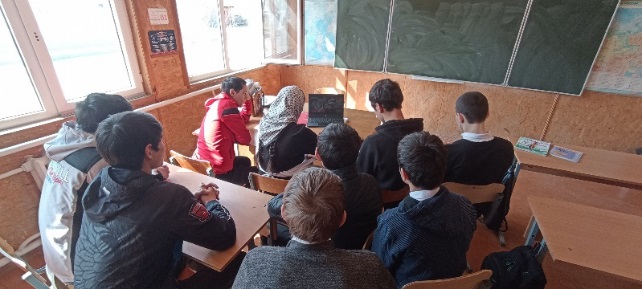 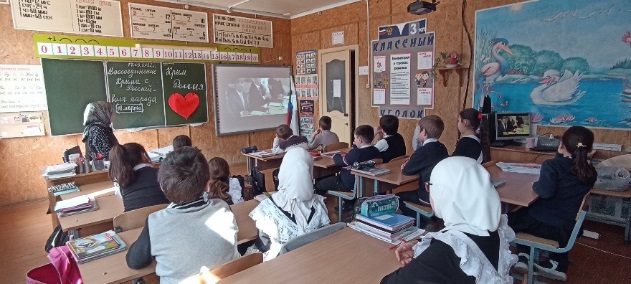 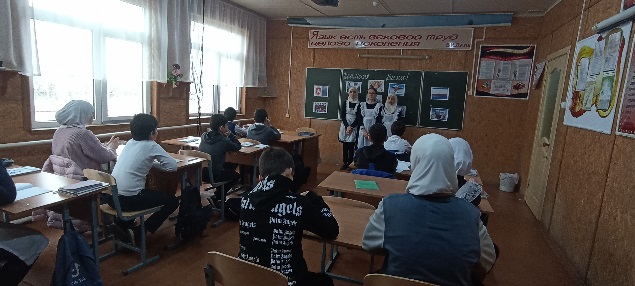 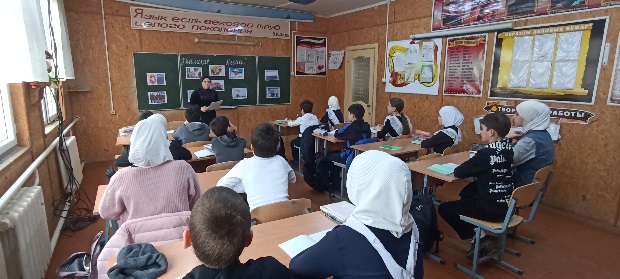 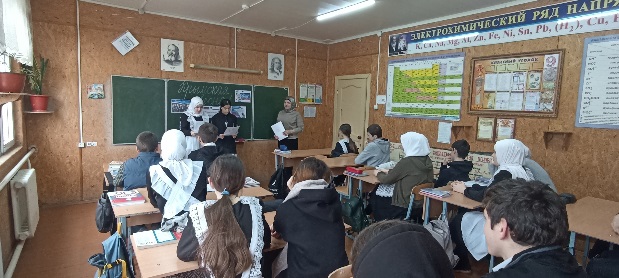 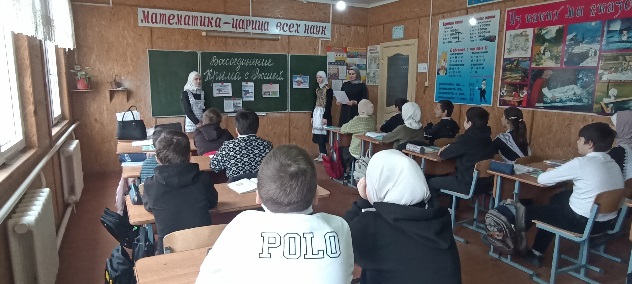 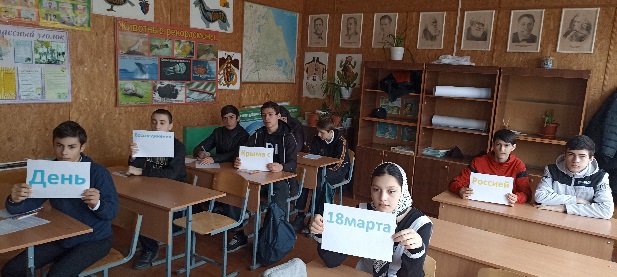 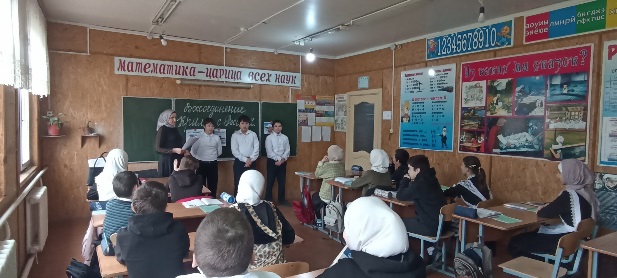 